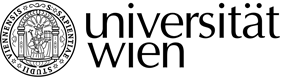 MEd Philosophie und Psychologie Bestätigung über das absolvierte Fach-Mentoring an der Universität WienGemäß dem allgemeinen Curriculum für das Masterstudium zur Erlangung eines Lehramts im Bereich der Sekundarstufe (Allgemeinbildung) im Verbund Nord-Ort, § 5, (1) wird hiermit bestätigt, dass  Frau/Herr ……………………………………………………………………………… folgende Tätigkeiten ausgeführt hat, die für die Praxisphase Master angerechnet werden können:Insgesamt werden somit 6 ECTS als „Praxisphase Master“ für das Unterrichtsfach PP bestätigt.Ort, Datum							Unterschrift LV-Leitung, bei der Sie 									das Fach-Mentoring absolviert haben:…………………………………………………..				……………………………………………………MEd Philosophie und Psychologie Protokoll über durchgeführte Tätigkeit im Rahmen des Fach-Mentorings an der Universität WienName des*der Lehrenden: ________________________________Titel der Lehrveranstaltung: ________________________________Ort, Datum							Unterschrift LV-Leitung, bei der Sie 									das Fach-Mentoring absolviert haben:…………………………………………………..				……………………………………………………MEd Philosophie und Psychologie Bestätigung über die Absolvierung von drei Workshops am CTLAls Bestandteil der „Praxisphase Master“ sind außerdem drei Workshops vorgesehen, die der professionellen Vorbereitung auf die oben genannten Tätigkeiten dienten und am Center for Teaching and Learning der Universität Wien absolviert wurden:Tätigkeit(Zutreffende Tätigkeiten bitte ankreuzen)Tätigkeit(Zutreffende Tätigkeiten bitte ankreuzen)Stundenanzahl (inkl. Anwesenheit in der LV, Vorbereitung, Nachbereitung, Protokoll usw.)▢ [A] Begleitung einer LV durch selbstständigen Zusatzunterricht▢  [B] Leitung von Lern- und Diskussionsgruppen▢ [C] Begleitung des E-Learning ▢  [D] Schreibmentoring▢ [E] StEOP-MentoringGesamtanzahl der Praxisstunden (mind. 150):……………………DatumStundenArt der TätigkeitBeschreibung der TätigkeitStundenanzahl / ECTSBestätigungWorkshops (Tutor*innen-Basisausbildung plus zwei weitere)3siehe Beilage 